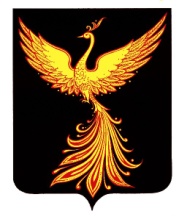 22 апреля 2022 года                                                                                                   п. Палех        ЗАКЛЮЧЕНИЕ № 3по результатам проведения экспертно-аналитического мероприятия «Внешняя проверка отчета об исполнении бюджета Палехского муниципального района за 2021 год»1. ОБЩИЕ ПОЛОЖЕНИЯ 	Экспертно-аналитическое мероприятие «Внешняя проверка отчета об исполнении бюджета Палехского муниципального района за 2020 год» (далее по тексту – экспертно-аналитическое мероприятие) проведено контрольно-счетным органом Палехского муниципального района в соответствии с Бюджетным кодексом Российской Федерации (далее по тексту – БК РФ), Положением о бюджетном процессе Палехского муниципального района, утвержденным решением Совета Палехского муниципального района от 01.11.2007 г. № 86 (далее по тексту – Положение о бюджетном процессе), Положением  о контрольно-счетном органе Палехского муниципального района, утвержденным решением Совета Палехского муниципального района от 29.09.2011 г. № 61 и на основании плана работы контрольно-счетного органа Палехского муниципального района на 2022 год, утвержденного председателем контрольно-счетного органа Палехского муниципального района 25.12.2021 г.Предмет экспертно-аналитического мероприятия:- проект решения Совета Палехского муниципального района «Отчет об исполнении бюджета Палехского муниципального района за 2021 год» с приложениями (далее иногда по тексту – отчет об исполнении бюджета за 2021 год), бюджетная отчетность Палехского муниципального района за 2021 год (далее по тексту – бюджетная отчетность) и иные документы, предусмотренные действующим законодательством Российской Федерации (далее по тексту – иные документы.Цель экспертно-аналитического мероприятия:- оценка своевременности предоставления, состава и содержания документов по исполнению бюджета Палехского муниципального;-  анализ исполнения бюджета Палехского муниципального района;- оценка соблюдения действующего законодательства Российской Федерации при организации и осуществлении бюджетного процесса в Палехском муниципальном районе.Объекты экспертно-аналитического мероприятия:- Финансовый отдел администрации Палехского муниципального района, как орган, уполномоченный на организацию исполнения бюджета Палехского муниципального района, а также на составление отчета об исполнении бюджета Палехского муниципального района;- Администрация Палехского муниципального района, как орган, уполномоченный  на обеспечение исполнения бюджета Палехского муниципального района и составления отчета об исполнении бюджета Палехского муниципального района, а также на внесение отчета об исполнении бюджета Палехского муниципального района для утверждения в Совет Палехского муниципального района;- Совет Палехского муниципального района, как орган, уполномоченный на утверждение  отчета об исполнении бюджета Палехского муниципального района.Руководитель экспертно-аналитического мероприятия: председатель контрольно-счетного органа Палехского муниципального района Берёзкина Н.Н.Исполнитель экспертно-аналитического мероприятия: инспектор контрольно-счетного органа Палехского муниципального района Скалозуб Т.В.2. ОЦЕНКА СВОЕВРЕМЕННОСТИ ПРЕДОСТАВЛЕНИЯ ДОКУМЕНТОВ ПО ИСПОЛНЕНИЮ БЮДЖЕТА ПАЛЕХСКОГО  МУНИЦИПАЛЬНОГО РАЙОНАДокументы по исполнению бюджета Палехского муниципального района предоставлены администрацией Палехского муниципального района в контрольно-счетный орган Палехского муниципального района 22.03.2022 г. (с сопроводительным письмом от 22.03.2022 г. № 13-01/998), то есть с соблюдением срока, установленного пунктом 3 статьи 264.4 БК РФ и пунктом 4 статьи 8 Положения о бюджетном процессе Палехского  муниципального района.3. ПРОВЕРКА ГОДОВОЙ БЮДЖЕТНОЙ ОТЧЕТНОСТИ.      В соответствии с п.264.1 Бюджетного кодекса РФ годовая бюджетная отчетность предоставлена в контрольно-счетный орган Палехского муниципального района в полном объеме.          Представленные для проведения внешней проверки формы отчетности подготовлены в соответствии с требованиями Приказа Минфина России от 28.12.2010 N 191н (ред. от 21.12.2021)"Об утверждении Инструкции о порядке составления и представления годовой, квартальной и месячной отчетности об исполнении бюджетов бюджетной системы Российской Федерации" и  «Инструкцией о порядке составления, представления годовой, квартальной бухгалтерской отчетности государственных (муниципальных) бюджетных и автономных учреждений», утвержденной Приказом Министерства финансов Российской Федерации от 25.03.2011 № 33н.В составе годовой бюджетной отчетности предоставлены:Баланс исполнения консолидированного бюджета субъекта Российской Федерации и бюджета территориального государственного внебюджетного фонда (ф. 0503320);Отчет об исполнении консолидированного бюджета субъекта Российской Федерации и бюджета территориального государственного внебюджетного фонда (ф. 0503317); Консолидированный отчет о движении денежных средств (ф. 0503323);Консолидированный отчет о финансовых результатах деятельности (ф. 0503321);Пояснительная записка (ф.0503360) к отчету об исполнении консолидированного бюджета;Проверка правильности составления бюджетной отчетности и достоверности показателей, отраженных в отчетных формах    Бюджетная отчетность в соответствии с пунктом 9 Инструкции №191н составлена нарастающим итогом с начала года в рублях. Выборочно проверены представленные формы годовой отчетности. Представленный Баланс (ф. 0503320) сформирован с учетом проведенных 31.12.2021 г. при завершении финансового года заключительных оборотов по счетам.    По данным Баланса ф. 0503320, валюта Баланса муниципального района на начало отчетного периода составляла 664996,1 тыс. руб. На конец отчетного периода валюта Баланса уменьшилась на 161601,7 тыс. руб. и составила 503394,4 тыс. руб. Дебиторская задолженность муниципального района по выплатам на конец отчетного периода, отраженная по строке 260 Баланса ф. 0503320 – 1089,1 тыс. руб., кредиторская задолженность по выплатам (строка 410)-232,4 тыс. руб. Данная задолженность подтверждается соответствующими счетами бюджетного учета. Неподтвержденная с истекшим сроком давности дебиторская и кредиторская задолженность Палехского муниципального района отсутствует. По состоянию на 01.01.2022года наблюдается уменьшение дебиторской задолженности (по выплатам) на 511,4 тыс. рублей и уменьшение кредиторской задолженности на 522,0 тыс. рублей. Согласно Балансу ф. 0503320 финансовый результат по району составил 340752,8 тыс. руб.     Балансовая стоимость основных средств на начало года составляла 145252,2 тыс. рублей, на конец года стоимость основных средств выросла и составила 156622,5 тыс. рублей. Остаточная стоимость основных средств на конец отчетного периода составила 43803,4 тыс. рублей. Согласно данным баланса по счету 010500000 «Материальные запасы» остатки на начало года составили – 3787,6 тыс. рублей, на конец года – 6686,7 тыс. рублей, увеличение соответствует отчету ф. 0503321 (строка 080).     При сопоставлении консолидированных данных Баланса ф. 0503320 с остатками по формам 0503368, 0503369 расхождений не установлено.     Отчет о финансовых результатах деятельности (ф. 0503321) содержит данные о финансовых результатах его деятельности в разрезе кодов КОСГУ на 01.01.2022 г. По состоянию на 01.01.2022 г. доходы Палехского муниципального района составили 295386,8 тыс. руб., из них безвозмездные денежные поступления от других бюджетов бюджетной системы Российской Федерации составили 218816,7 тыс. руб., безвозмездные неденежные поступления – 32928,8 тыс. руб. Расходы по бюджетной деятельности на 01.01.2022 г. составили 345392,5 тыс. руб., из них оплата труда и начисления на выплаты по оплате труда – 121041,5 тыс. руб., оплата работ, услуг – 41869,1 тыс. руб., материальные запасы – 14547 тыс. рублей. В результате бюджетной деятельности чистый операционный результат составил `-` 50005,7 тыс. рублей.   Отчет о движении денежных средств (ф. 0503323) муниципального района содержит сведения о движении денежных средств на счетах в рублях, открытых в подразделениях Банка России, в кредитных организациях, органах, осуществляющих кассовое обслуживание исполнения бюджета, в том числе средства во временном распоряжении. Согласно отчету ф. 0503323 поступления за 2021 год составили 270702,3 тыс. рублей, в том числе: от поступлений по текущим операциям – 270135 тыс. рублей; поступления от инвестиционных операций – 567,4 тыс. рублей. Выбытия в 2021 году составили 265272,8 тыс. рублей, в том числе выбытия по текущим операциям – 200770,3 тыс. руб., выбытия по инвестиционным операциям – 64502,5 тыс. руб. Согласно аналитической информации по выбытиям раздела 4 ф. 0503323 расходы составляют 265272,8 тыс. рублей, что соответствует информации раздела 2 «Расходы бюджета» по графе 26 ф. 0503317 в разрезе подразделов бюджетной классификации.            Отчет об исполнении бюджета (ф. 0503317) составлен на основании данных по исполнению бюджета получателей бюджетных средств, в рамках осуществляемой ими бюджетной деятельности. Утвержденные бюджетные назначения, отраженные в отчете об исполнении бюджета (ф. 0503317) по доходам и расходам соответствуют уточненным плановым назначениям, утвержденным решением Совета Палехского муниципального района от 23.12.2021 г. № 91 «О внесении изменений в решение Совета Палехского муниципального района от 24.12.2020г № 85 «О бюджете Палехского муниципального района на 2021 год и на плановый период 2022 и 2023 года» (с изменениями и дополнениями)»». Применение кодов бюджетной классификации соответствует порядку, установленному приказом Минфина России от 06.06.2019 № 85н (ред. от 27.09.2021) "О Порядке формирования и применения кодов бюджетной классификации Российской Федерации, их структуре и принципах назначения".  Доходы бюджета Палехского муниципального района утверждены в сумме 273776,8 тыс. руб. Исполнение доходной части бюджета за 2021 год составило 269788,4 тыс. руб. Расходы утверждены в сумме 271195,7 тыс. руб. Исполнение расходной части бюджета за 2021 год составило 265272,8 руб.     Установлена внутренняя согласованность одноименных показателей в различных отчётных документах.     При выборочной проверке контрольных соотношений показателей форм бюджетной  отчетности, нарушений не установлено. 4.ОБЩИЕ ИТОГИ ИСПОЛНЕНИЯ БЮДЖЕТА.     В соответствии со статьей 264.5 БК РФ одновременно с годовой отчетностью представлен проект решения Совета Палехского муниципального района «Отчет об исполнении бюджета Палехского муниципального района за 2021 год», который включает в себя: - источники финансирования дефицита бюджета по кодам групп, статей, видов источников финансирования дефицитов бюджетов классификации операций сектора государственного управления (приложение № 1);- доходы бюджета по кодам классификации доходов бюджета (приложение  № 2);- расходы бюджета по разделам и подразделам классификации расходов бюджетов (приложение № 3,);- распределение бюджетных ассигнований по целевым статьям, группам, подгруппам видов расходов классификации расходов бюджета Палехского муниципального района (приложение № 4);- расходы бюджета по ведомственной структуре расходов за 2021 год (приложение № 5);- отчет по программе муниципальных внутренних заимствований Палехского муниципального района за 2021 год (приложение № 6);- отчет по программе муниципальных гарантий Палехского муниципального района в валюте РФ за 2021 год (приложение № 7);- отчет о расходовании сельскими поселениями межбюджетных трансфертов их бюджета муниципального района на осуществление части полномочий по решению вопросов местного значения в соответствии с заключенными соглашениями за 2021 год. (приложение № 8)- сведения о численности и расходах на содержание муниципальных служащих за 2021год; - сведения о численности работников муниципальных бюджетных учреждений и  расходах на их содержание за 2021год; -справка о расходовании резервного фонда бюджета Палехского            муниципального района  в 2020 году.- Пояснительная записка к отчету об исполнении бюджета муниципального района за  2021 год.    Первоначально бюджет Палехского муниципального района утвержден решением Совета Палехского муниципального района от 24.12.2020 № 85 «О бюджете Палехского муниципального района на 2021 год и на плановый период 2022 и 2023 годов» по доходам и расходам в сумме 183 621,5 тыс. рублей, без дефицита.     В течении 2021 года было внесено 12 изменений в решение о бюджете Палехского муниципального района.Динамика изменений и дополнений, внесенных в первоначально утвержденный бюджет, представлена в таблице № 1: (тыс. руб.) Таблица № 1     В результате внесенных поправок доходная часть бюджета увеличилась на 50773,30 тыс. руб. или на 27,7 %.     Увеличение общего объема доходов в отчетном периоде произошло исключительно за счет безвозмездных поступлений, утвержденный объем которых за 2021 год увеличился на 50 896,3 тыс. рублей или на 38,0 %. Безвозмездные поступления по-прежнему составляют наибольший удельный вес в доходах района (81,0 %). Доля «собственных» доходов – соответственно 19 %.         Расходная часть бюджета в результате внесенных в течение текущего финансового года поправок увеличилась на 47394,3 тыс. руб. или на 25,8 %. 5. ПРОВЕРКА СОБЛЮДЕНИЯ ЗАКОНОДАТЕЛЬСТВА ПРИ ВНЕСЕНИИ ИЗМЕНЕНИЙ И ДОПОЛНЕНИЙ В ПЕРВОНАЧАЛЬНО УТВЕРЖДЕННОЕ РЕШЕНИЕ О БЮДЖЕТЕ.Проекты решений о внесении изменений в бюджет Палехского муниципального района в Совет Палехского муниципального района представлены с соблюдением требований, установленных Решением Совета Палехского муниципального района от 27.10.2010 г. № 97 «Об утверждении Положения «О Порядке внесения проектов муниципальных правовых актов на рассмотрение в Совет Палехского муниципального района». Предложенные поправки не нарушили сбалансированности бюджета. 6.ОБЩИЕ ИТОГИ ИСПОЛНЕНИЯ БЮДЖЕТА.Исполнение основных характеристик бюджета представлено в таблице № 2:(тыс. руб.) Таблица № 2         За текущий финансовый год в бюджет Палехского муниципального района поступило доходов в объеме 269788,4 тыс. руб. На исполнение бюджетных обязательств направлено 265272,8 тыс. руб. К утвержденным бюджетным назначениям исполнение бюджета по доходам составило 98,5%, по расходам -  97,8 %.В отчетном периоде исполнения бюджета - с профицитом в объеме 171,4 тыс. руб.7. ИСПОЛНЕНИЕ ДОХОДНОЙ ЧАСТИ БЮДЖЕТА.Исполнение бюджета в разрезе групп доходов представлено в таблице № 3:Таблица № 3 (тыс. руб.)        Поступление в бюджет района налоговых доходов за 2021 год составило 102,7% к  годовым бюджетным назначениям, неналоговых – 100,9%, безвозмездных поступлений-  97,7%. Темпы роста налоговых доходов за последние 4 года различны, но всегда положительны. В 2021г по сравнению с 2020г рост - 4,5%, в 2020г по сравнению с 2019 г рост составил 8,5 %. По неналоговым доходам, рост по которым на протяжении нескольких лет  отсутствовал,  в 2019 году наблюдалось увеличение на 1689,6 тыс. руб. в абсолютном выражении, а в 2020 г уже уменьшение на 4027,3 тыс. руб., в 2021г.- увеличение на 1054,3 тыс. руб. Что касается безвозмездных поступлений, то с 2017г стабильно наблюдался рост этого показателя, исключение пока 2020г, когда они уменьшились на 2878,5 тыс. руб.7.1. Исполнение бюджета по налоговым доходам         Данные   поступлений в бюджет основных источников налоговых доходов за  2021 год представлены в таблице № 4:Таблица № 4 (тыс. руб.)        В 2021г налоговые доходы по-прежнему продолжают увеличиваться, по сравнению с 2020г рост составил 1681,30 тыс. руб. или 4,5%, по всем видам налогов выполнение более 100 %. Налог на доходы физических лиц имеет наибольший удельный вес в общем объеме налоговых доходов -69%.На 20 % увеличились доходы от налогов на товары, реализуемые на территории РФ на 1497,9 тыс. руб. по сравнению с предыдущим финансовым годом.Налоги на совокупный доход в 2021г остался на уровне 2020г и немного прибавил, что положительно по сравнению с предыдущими годами, когда было постоянное снижение.Доходы от госпошлины на уровне 2020 года (1142,6 тыс. руб.)В целом план по налоговым доходам выполнен. (102,7 %)7.2. Исполнение бюджета по неналоговым доходамАнализ исполнения бюджета за счет неналоговых доходов в разрезе основных подгрупп за 2021 год приведен в таблице № 5:Таблица № 5  (тыс. руб.)         Анализируя данные по неналоговым доходам, следует отметить, что суммарное исполнение по данным видам доходов выше уровня 2020 г. на 1054,2 тыс. руб. и что данные виды доходов не являются стабильными. По сравнению с предыдущим финансовым годом доходы от использования муниципального имущества увеличились на 1650,5 тыс. руб. (109,9%).    Увеличились доходы от платежей при использовании природными ресурсами, однако данный вид доходов имеет небольшой удельный вес (4,8%). Наибольший удельный вес имеют доходы от оказания платных услуг и компенсации затрат государства-59%. За рассматриваемый период доходы увеличились на 884,6 тыс. руб. (13,6%).       Доходы от продажи материальных и нематериальных активов являются трудно прогнозируемыми. Так в 2020 году снижение на 703,3 тыс. руб. по сравнению с 2019 г., в 2021г относительно 2020г снижение на 1998,9 тыс. руб. (на 77,9%)         В целом показатели бюджета по неналоговым доходам за 2021 год исполнены на 100,9 % к уровню годовых утвержденных бюджетных назначений.7.3. Исполнение бюджета по безвозмездным поступлениям Сведения об исполнении показателей бюджета по безвозмездным поступлениям за 2021 год.:Таблица № 6 (тыс. руб.)       Сравнительный анализ приведенных данных свидетельствует о том, что безвозмездные поступления в 2021 г увеличились на 65703,4 тыс. руб. (43%).Что касается структуры данных доходов, то в 2021г  наибольший удельный вес имеют и дотации, и субсидии, и субвенции (33%, 32% и 32% соответственно)..По итогам 2021г безвозмездные поступления исполнены на 97,7 % к уровню утвержденных годовых бюджетных назначений.8.ИСПОЛНЕНИЕ РАСХОДНОЙ ЧАСТИ БЮДЖЕТА.                                                                                       Таблица № 7 (тыс. руб.)      Исполнение по всем разделам расходов составляет от 93% до 100 %. В абсолютном выражении наибольшее увеличение расходов в 2021г по разделу «Жилищно-коммунальное хозяйство» (на 28514,4 тыс. руб.) и «Национальная экономика» (на 24498,5 тыс. руб.) По разделу «Общегосударственные вопросы» расходы увеличились на 2210,8 тыс. руб. (на 5,6%), по разделу «Образование» - на 9548,6 тыс. руб.      По остальным разделам расходов изменения незначительны по сравнению с 2020 годом. «Культура, кинематография» +242,1 тыс. руб., «Физкультура и спорт» на уровне 2020г.Неизменно наибольший удельный вес имеют расходы по разделу «Образование»-50%.9.  ИСПОЛНЕНИЕ МУНИЦИПАЛЬНЫХ ПРОГРАММ.       По состоянию на 01.01.2020 года бюджетом предусмотрено финансирование 13 утвержденных муниципальных программ. Администраторами программ являются Администрация Палехского муниципального района, Отдел образования администрации Палехского муниципального района, Отдел культуры, спорта и молодежной политики администрации Палехского муниципального района и Финансовый отдел администрации Палехского муниципального района.       Согласно пункту 2 статьи 179 БК РФ муниципальные программы, предлагаемые к реализации начиная с очередного финансового года, а также изменения в ранее утвержденные муниципальные программы утверждены в сроки, установленные местной администрацией.       Общая сумма первоначально утвержденных бюджетных ассигнований на ф инансирование МП в 2020 году составляла 176 003,2 тыс. руб. В результате внесенных изменений общий объем расходов по МП составил 201 432,8 тыс. руб., что на 25 429,6 тыс. руб. или 14%  выше первоначально утвержденных бюджетных назначений.        Средства, выделенные на реализацию всех муниципальных программ в 2020 году освоены на 94,0 %.Сводные данные по итогам исполнения муниципальных программ представлены в таблице № 8:Таблица № 8 (тыс. руб.)    Согласно таблице процент исполнения утвержденных бюджетных назначений по большинству муниципальных программ составляет около 100%, кроме   муниципальной программы «Развитие сельского хозяйства и регулирование рынков сельскохозяйственной продукции, сырья и продовольствия в Палехском районе» (11,4%). Причина в расторжении муниципального контракта на проведение кадастровых работ в отношении земель сельскохозяйственного назначения.  Значительное увеличение по муниципальной программе Палехского муниципального района «Обеспечение доступным и комфортным жильем, объектами инженерной инфраструктуры и услугами жилищно–коммунального хозяйства Палехского  района» в связи с газификацией населенных пунктов Палехского района.        Расходы бюджета Палехского муниципального района на направления деятельности органов местного самоуправления Палехского муниципального района, не включенные в муниципальные программы исполнены в сумме 16 504,3 тыс. рублей, что составило 98,2 % от утвержденных бюджетных назначений расходов бюджета Палехского муниципального района на направления деятельности органов местного самоуправления, не включенные в муниципальные программы Палехского муниципального района. Фактическая численность депутатов, выборных должностных лиц местного самоуправления, работающих на постоянной основе, муниципальных служащих Палехского муниципального района в 2021 году составила 38 человек (в 2018г-40 чел., в 2019 г -39 чел., в 2020г-38 чел). Расходы бюджета Палехского муниципального района на их содержание исполнены в сумме 18889,5 тыс. руб. (в 2018г-18045,9 тыс. руб., в 2019 г-19052,4 тыс. руб., в 2020г-19 941,1 тыс. руб.)10. ЗАКЛЮЧИТЕЛЬНАЯ ЧАСТЬ.        Внешняя проверка годового отчета подтвердила достоверность основных показателей годового отчета об исполнении бюджета Палехского муниципального района за 2021 год и соответствие его законодательству Российской Федерации.По результатам проведения экспертно-аналитического мероприятия контрольно-счетным органом Палехского муниципального района сделаны следующие ВЫВОДЫ:1. Документы по исполнению бюджета Палехского муниципального района предоставлены администрацией Палехского муниципального района в контрольно-счетный орган Палехского муниципального района с соблюдением срока, установленного  пунктом 3 статьи 264.4 БК РФ.2. Предоставленные документы по исполнению бюджета Палехского муниципального района по своему составу соответствуют требованиям пункта 3  статьи 264.1 БК РФ.3. Отчет об исполнении бюджета Палехского муниципального района содержит все показатели бюджета Палехского муниципального района, установленные статьей 264.6 БК РФ.4. Бюджет Палехского муниципального района за 2021 год исполнен по доходам в сумме 269788,4 тыс. рублей и по расходам в сумме 265272,8 тыс. рублей, с превышением доходов над расходами (профицит) в сумме 4515,7 тыс. рублей. 5. Доходы бюджета Палехского муниципального района исполнены на 98,5 %, что ниже утвержденных бюджетных назначений доходов бюджета Палехского муниципального района на 3988,3 тыс. рублей. Структура доходов бюджета Палехского муниципального района не изменилась: доля доходов по группе доходов «Налоговые и неналоговые доходы» составила 19,0%, по группе доходов «Безвозмездные поступления» – 81,0%.6. Расходы бюджета Палехского муниципального исполнены на 97,8%, что ниже утвержденных бюджетных назначений расходов бюджета Палехского муниципального района  на 5922,9 тыс. рублей.Структура расходов бюджета Палехского муниципального района не изменилась: наибольший удельный вес в 2021г составляет раздел расходов «Образование» - 50,0%.  А так же «Общегосударственные вопросы» (16%) и «Национальная экономика» (18%).7. Расходы бюджета Палехского муниципального района из резервного фонда администрации Палехского муниципального района исполнены на 94,4% от утвержденных бюджетных назначений расходов бюджета Палехского муниципального района из резервного фонда администрации Палехского муниципального района (280 ,0 тыс. рублей).8. Расходы бюджета Палехского муниципального района на реализацию муниципальных программ Палехского муниципального района исполнены в сумме 248768,3 тыс. рублей, что составило 97,8% от утвержденных бюджетных назначений расходов бюджета Палехского муниципального района на реализацию муниципальных программ Палехского муниципального района.9. Расходы бюджета Палехского муниципального района на непрограммные направления деятельности органов местного самоуправления Палехского муниципального района, не включенные в муниципальные программы Палехского муниципального района исполнены в сумме 16504,3  тыс. рублей, что составило 98,2 % от утвержденных бюджетных назначений расходов бюджета Палехского муниципального района на непрограммные направления деятельности органов местного самоуправления Палехского муниципального района, не включенные в муниципальные программы . 10.Муниципальные гарантии Палехским муниципальным районом в 2021 году не предоставлялись и  не исполнялись.  11.Муниципальные заимствования Палехским муниципальным районом                             в 2021 году не предоставлялись и не погашались.  12. Муниципальный долг Палехского муниципального района по состоянию  на 01.01.2022 года отсутствовал.По результатам проведения экспертно-аналитического мероприятия контрольно-счетный орган Палехского муниципального района ПРЕДЛАГАЕТ:- направить отчет об исполнении бюджета Палехского муниципального района в предложенной редакции для утверждения в Совет Палехского муниципального района.По результатам проведения экспертно-аналитического мероприятия контрольно-счетный орган Палехского муниципального района считает возможным рекомендовать депутатам Совета Палехского муниципального района утвердить отчет об исполнении бюджета Палехского муниципального района в предложенной редакции.Председатель Контрольно-счетного органа Палехского муниципального района:                                 ____________Н.Н. БерёзкинаИнспектор КСО Палехского муниципального района   :                               ______________Т.В. СкалозубКОНТРОЛЬНО-СЧЕТНЫЙ ОРГАН  ПАЛЕХСКОГО МУНИЦИПАЛЬНОГО РАЙОНА155620 Ивановская обл., п. Палех, ул. Ленина, д. 1тел./факс (49334) 2 – 23 – 97 , e-mail: kso.paleh@yandex.ru 33Решение СоветаРешение СоветаДоходыДоходыДоходыДоходыДоходыРасходыИсточники финансирования дефицита бюджетаДефицит (-) /профицит (+) бюджетаВсегоНалоговые доходыНеналоговые доходыБезвозмездные поступленияВозврат остатков субсидий, субвенцийРасходыИсточники финансирования дефицита бюджетаДефицит (-) /профицит (+) бюджета№ДатаВсегоНалоговые доходыНеналоговые доходыБезвозмездные поступленияВозврат остатков субсидий, субвенцийРасходыИсточники финансирования дефицита бюджетаДефицит (-) /профицит (+) бюджета8524.12.2020г183 621,503695312586,7134081,80183 621,50001324.02.20219567,40009884,60-317,26057,1003510,32025.03.20219046,20-236628,19282,20-628,111076,1001480,22613.04.20210,00000,0000,0001480,22927.04.20211613,40001613,4001613,4001480,23527.05.2021-1260,00-217,4-1047,65,000-1199,4001419,74424.06.20210,00000,0003456,202036,6-2036,65027.07.20218477,10008477,1008623,602183,1-2183,15428.09.202114865,801,4102,214762,20014946,102263,4-2263,46426.10.20212116,30306-3062116,3002363,102510,3-2510,37225.11.20217618,000-223,47841,4006890,601782,8-1782,88901.12.20210,00000,0000,001782,8-1782,89123.12.2021-1270,90725,21089,8-3085,900-6432,50-25812581ИТОГОИТОГО50773,30579,20243,1050896,30-945,3047394,30-25812581в т. ч. в %в т. ч. в %27,7%1,6%1,9%38,0%0,0%25,8%--Наименование показателяИсполнение по итогам  2020 годаПервонач-но утвержденные показатели 2021 годаУтверждено решением о бюджете на 2021 годИсполнение по итогам 2021 годаИсполнение по итогам 2021 годаОтклонения от итогов 2020гОтклонения от итогов 2020гНаименование показателяИсполнение по итогам  2020 годаПервонач-но утвержденные показатели 2021 годаУтверждено решением о бюджете на 2021 годв тыс. руб.в %в тыс. руб.в %1234567=5-28=7/2х100ДОХОДЫ201360,2223003,6273776,8269788,498,568428,234,0РАСХОДЫ201531,6223003,6271195,7265272,897,863741,231,6ДЕФИЦИТ (-), ПРОФИЦИТ (+)-171,402581,14515,6---Наименование показателяИсполнение по итогам  2020 годаПервонач-но утвержденные показатели 2021 годаУтверждено решением о бюджете на 2021 годИсполнение по итогам 2021 годаИсполнение по итогам 2021 годаОтклонения от итогов 2020гОтклонения от итогов 2020гНаименование показателяИсполнение по итогам  2020 годаПервонач-но утвержденные показатели 2021 годаУтверждено решением о бюджете на 2021 годв тыс. руб.в %в тыс. руб.в %1234567=5-28=7/2х100Налоговые доходы36999,537076,937656,138670,2102,71670,74,5Неналоговые доходы11502,012196,812439,912556,3100,91054,39,2Безвозмездные поступления152858,5173729,8223680,7218561,997,765703,443,0ВСЕГО201360,0223003,5273776,7269788,498,568428,456,7Наименование показателяИсполнение по итогам  2020 годаПервонач-но утвержденные показатели 2021 годаУтверждено решением о бюджете на 2021 годИсполнение по итогам 2021 годаИсполнение по итогам 2021 годаОтклонения от итогов 2020гОтклонения от итогов 2020гНаименование показателяИсполнение по итогам  2020 годаПервонач-но утвержденные показатели 2021 годаУтверждено решением о бюджете на 2021 годв тыс. руб.в %в тыс. руб.в %1234567=5-28=7/2х1001.Налог на прибыль, доходы2648726099,925976,526719,8102,9232,800,92.Налоги на товары, реализуемые на территории РФ7298,9886786318796,8101,91 497,9020,53.Налоги на совокупный доход201210101943,62022,6104,110,600,53.1. Единый налог на вмененный доход1723,9573,001229,901238100,7-485,90-28,23.2. Единый сельхозналог26,635,50212,20212,2100,0185,60В 7 раз3.3Налог, взимаемый в связи с применением ПСН261,5401,50501,50572,4114,1310,90118,94.Государственная пошлина1201,61100,001105,001142,6103,4-59,00-4,95.Задолженность и перерасчеты по отмененным налогам00,000,00-11,6--11,60-Итого налоговые доходы:36999,5037076,9037656,1038670,20102,71681,304,5Наименование показателяИсполнение по итогам  2020 годаПервонач-но утвержденные показатели 2021 годаУтверждено решением о бюджете на 2021 годИсполнение по итогам 2021 годаИсполнение по итогам 2021 годаОтклонения от итогов 2020гОтклонения от итогов 2020гНаименование показателяИсполнение по итогам  2020 годаПервонач-но утвержденные показатели 2021 годаУтверждено решением о бюджете на 2021 годв тыс. руб.в %в тыс. руб.в %1234567=5-28=7/2х1001. Доходы от использования имущества1501,317003136,13151,8100,51 650,50109,91.1. Доходы, получаемые в виде арендной платы за земельные участки1413,516003056,13072,3100,51 658,80117,41.2. Прочие поступления от использования имущества, находящегося в собственности муниципальных районов87,81008079,599,4-8,30-9,52. Платежи при пользовании природными ресурсами.342,30397,80610,30609,8099,9267,5078,13. Доходы от оказания платных услуг (работ) и компенсации затрат государства6485,609000,007300,807370,20101,0884,6013,64. Доходы от продажи материальных и нематериальных активов2566,301000,00575,40567,4098,6-1 998,90-77,94.1. Доходы от реализации имущества2483,10800,00186,60186,60100,0-2 296,50-92,54.2. Доходы от продажи земельных участков83,20200,00388,80380,8097,9297,60357,75.Штрафы, санкции, возмещение ущерба606,6099,00817,30857,00104,9250,4041,36. Прочие неналоговые доходы-0,100,000,000,00-0,10-100,0Итого неналоговые доходы:11502,0012196,8012439,9012556,20100,91 054,209,2Наименование показателяИсполнение по итогам  2020 годаПервонач-но утвержденные показатели 2021 годаУтверждено решением о бюджете на 2021 годИсполнение по итогам 2021 годаИсполнение по итогам 2021 годаОтклонения от итогов 2020гОтклонения от итогов 2020гНаименование показателяИсполнение по итогам  2020 годаПервонач-но утвержденные показатели 2021 годаУтверждено решением о бюджете на 2021 годв тыс. руб.в %в тыс. руб.в %1234567=5-28=7/2х1001.Безвозмездные поступления от других бюджетов153106,3173729,8224594,6219475,797,766369,443,31.1. Дотации59330,260348,971399,971399,9100,012069,720,31.2. Субсидии24205,838201,474337,170344,794,646138,9190,61.3.Субвенции67467,770935,469977,369784,599,72316,83,41.4.Межбюджетные трансферты1858,53984,18582,57648,889,15790,3311,61.5.Прочие безвозмездные поступления244,1260,0297,8297,8100,053,722,02. Возврат остатков субсидий, субвенций  и иных межбюджетных трансфертов прошлых лет-247,90,0-913,9-913,9100,0-666,0268,7Итого безвозмездные поступления152858,4173729,8223680,7218561,897,765703,443,0Наименование показателяИсполнение по итогам  2020 годаПервонач-но утвержденные показатели 2021 годаУтверждено решением о бюджета на 2021 годИсполнение по итогам 2021 годаИсполнение по итогам 2021 годаОтклонения от итогов 2020гОтклонения от итогов 2020гНаименование показателяИсполнение по итогам  2020 годаПервонач-но утвержденные показатели 2021 годаУтверждено решением о бюджета на 2021 годв тыс. руб.в %в тыс. руб.в %1234567=5-28=7/2х100Общегосударственные вопросы39626,239439,542371,141837,098,72210,85,6Национальная безопасность и правоохранительная деятельность18,0150,00,00,00,0-18,0-100,0Национальная экономика22680,946321,647790,347179,498,724498,5108,0Жилищно-коммунальное хозяйство6679,93742,137717,835194,393,328514,4426,9Образование122915,9124390,1134588,9132464,598,49548,67,8Культура, кинематография3692,43869,23944,03934,599,8242,16,6Социальная политика5768,34941,14633,64513,197,4-1255,2-21,8Физкультура и спорт150,0150,0150,0150,0100,00,00,0Итого расходов201531,60223003,60271195,70265272,8097,863741,2031,63НаименованиеПервонач-но утвержденные показатели 2021 годаУтверждено решением о бюджете на 2021 годИсполнение по итогам 2021 годаИсполнение по итогам 2021 годаНаименованиеПервонач-но утвержденные показатели 2021 годаУтверждено решением о бюджете на 2021 годв тыс. руб.в %12345Муниципальная программа Палехского муниципального района  «Развитие образования Палехского муниципального района»122 247,7130 130,3128 026,698,4Муниципальная программа Палехского муниципального района «Развитие физической культуры и массового спорта  в Палехском муниципальном районе»150,0150,0150,0100,0Муниципальная программа Палехского муниципального района «Обеспечение доступным и комфортным жильем, объектами инженерной инфраструктуры и услугами жилищно – коммунального хозяйства Палехского  района» 2 578,131 519,928996,392,0Муниципальная программа Палехского муниципального района «Развитие транспортной  системы Палехского муниципального района»42 513,544 458,144440,3100,0Муниципальная программа Палехского муниципального района « Развитие общественного транспорта Палехского муниципального района»1 200,01 200,01200,0100,0Муниципальная программа Палехского муниципального района "Экономическое развитие Палехского муниципального района"10,00,00,00,0Муниципальная программа Палехского муниципального района "Развитие сельского хозяйства и регулирования рынков сельскохозяйственной продукции, сырья и продовольствия в Палехском районе"664,7594,168,011,4Муниципальная программа Палехского муниципального района «Обеспечение безопасности граждан и профилактика правонарушений в Палехском муниципальном районе»463,5467,2461,698,8Муниципальная программа  Палехского муниципального района «Повышение эффективности деятельности органов местного самоуправления Палехского муниципального района»38 307,739 791,439387,199,0Муниципальная программа «Управление муниципальными финансами и муниципальным долгом Палехского муниципального района»   4 565,64 926,94913,799,7Муниципальная программа Палехского муниципального района  « Гражданская оборона, защита населения  от чрезвычайных ситуаций природного и техногенного характера в Палехском муниципальном районе»145,00,00,00,0Муниципальная программа Палехского муниципального района « Охрана окружающей среды в Палехском муниципальном районе»  1 458,0646,4614,795,1Муниципальная программа Палехского муниципального района «Реализация  государственной молодежной политики и проведение районных мероприятий»250,0250,0250,0100,0Муниципальная программа Палехского муниципального района «Профилактика терроризма и экстремизма, а также минимизация и ликвидация последствий проявления трроризма и экстремизма на территории Палехского муниципального района»5,00,00,00,0Муниципальная программа Палехского муниципального района «Поддержка социально ориентированных некоммерческих организаций в Палехском муниципальном районе»260,0260,0260,0100,0Итого214 818,8254 394,3248 768,397,8Непрограммные направления деятельности  представительных  органов местного самоуправления Палехского муниципального района1 680,91 672,91672,9100,0Непрограммные направления деятельности  исполнительно-распорядительных  органов местного самоуправления Палехского муниципального района6 495,513 691,813408,897,9Реализация полномочий РФ по составлению списков присяжных заседателей8,30,00,00,0Наказы избирателей депутатам Ивановской областной Думы0,01 436,81422,699,0Итого8 184,716 801,516 504,398,2Всего расходов223 003,5271 195,8265 272,697,8